Regulamin Sekcji Rekreacyjno – Sportowej Piłki siatkowej w Miejskim Ośrodku Sportu i Rekreacji w Dukli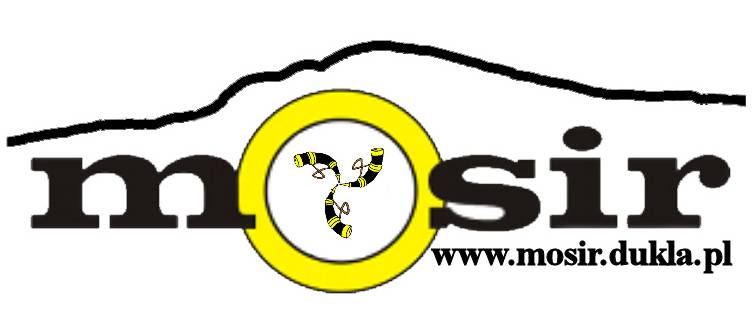 I. Przepisy ogólne:1. Sekcja sportowo – rekreacyjna  piłki siatkowej  funkcjonuje na podstawie niniejszego Regulaminu. 2. Siedzibą sekcji piłki siatkowej  jest Miejski Ośrodek Sportu i Rekreacji w Dukli, hala sportowa  przy ul. Armii Krajowej 1A. 3. Nadzór  nad działalnością  sekcji sprawuje dyrektor MOSiR w Dukli. II. Zasady działania: 1. Sekcja służy rozwojowi i zaspokajaniu potrzeb dzieci i młodzieży                       w zakresie piłki siatkowej.  2. Do szczegółowego zakresu działania sekcji należy: - prowadzenie naboru, szkolenie dzieci i młodzieży, - reprezentowanie MOSiR Dukla poprzez udział w zawodach powiatowych, regionalnych, ogólnopolskich i innych 3. Szczegółowy zakres obowiązków osób zatrudnionych w sekcji będą regulowały odrębne dokumenty.III. Organizacja sekcji: 1. MOSiR zapewnia pracowników potrzebnych do utrzymania obiektu, treningów oraz instruktorów, trenerów posiadających stosowne uprawnienia na podstawie odrębnych przepisów. Bieżącą  działalnością sekcji w sprawach organizacyjno-sportowych kieruje koordynator sportu, w sprawach szkoleniowych trener koordynator. 2. Trener koordynator i trenerzy są zobowiązani do przedstawienia planu pracy w zakresie szkolenia młodzieży, zawodów, w tym wyjazdowych, które podlegają akceptacji dyrektora MOSiR.  3. Wszelkie zmiany w planie pracy szkoleniowej dopuszczalne są jedynie po pisemnej akceptacji dyrektora MOSiR . 4. Członkami sekcji mogą być osoby po złożeniu pisemnej deklaracji podpisanej przez rodziców lub prawnych opiekunów i opłaceniu składki członkowskiej, a także przedłożeniu aktualnej zgody lekarza na udział w tego typu zajęciach. Wysokość składki miesięcznej określa odrębne zarządzenie dyrektora MOSiR.  5. Zasady uczestnictwa w zajęciach określał będzie Regulamin Organizacyjny zajęć z piłki siatkowej.  6. Prawa i obowiązki członków sekcji regulują odrębne przepisy. 7. W razie naruszenia regulaminu sekcji, Dyrektor MOSiR ma prawo nałożyć  następujące kary: upomnienia, nagany, zawieszenia na okres 1 miesiąca , wykluczenia z sekcji. IV. Gospodarka finansowa: Gospodarka finansowa sekcji prowadzona będzie przez MOSiR na zasadach                  i przepisach obowiązujących w jednostce budżetowej. V. Postanowienia końcowe: 1. Niniejszy regulamin stanowi podstawę organizacji sekcji sportowo-rekreacyjnej piłki siatkowej . 2. Regulamin wchodzi w życie z dniem zatwierdzenia.REGULAMIN ORGANIZACYJNY  ZAJĘĆ Z PIŁKI SIATKOWEJ: 1. Biorący  udział w zajęciach zapoznaje się z regulaminem organizacyjnym zajęć a następnie własnoręcznie podpisuje co zobowiązuje go do jego stosowania. 2. Ćwiczący zobowiązany jest do przedstawienia instruktorowi aktualnej zgody lekarza na udział w zajęciach. 3. Uczestnicy sekcji przynoszą  deklarację podpisaną przez rodzica bądź opiekuna prawnego na jej udział  w zajęciach. 4. W trakcie trwania zajęć, obowiązuje kulturalne zachowanie. 5. Do szatni uczestnicy wchodzą  całą  grupą  w obecności instruktora. 6. Zajęcia odbywają się tylko na obiektach MOSiR lub innym wyznaczonym przez instruktora miejscu. 7. Na obiekty MOSiR grupa może wchodzić wyłącznie z instruktorem. 8. Zajęcia odbywają  się w specjalnym obuwiu sportowym zamiennym przeznaczonym odpowiednio do danej nawierzchni obiektu.9. W trakcie zajęć ćwiczący  przestrzega dyscypliny, słucha i wykonuje polecenia instruktora i zobowiązuje się do: a) szanowania urządzeń, sprzętu placówki, z której korzysta (w szatni, toaletach, miejscu ćwiczeń) b) szanowania powierzonego sprzętu sportowego, z którego korzysta.